             Vadovaudamasi Lietuvos Respublikos vietos savivaldos įstatymo 16 straipsnio 2 dalies 15 punktu ir 18 straipsnio 1 dalimi, Lietuvos Respublikos 2018 m. valstybės biudžeto ir savivaldybių biudžetų finansinių rodiklių patvirtinimo įstatymu, atsižvelgdama į asignavimų valdytojų prašymus,  Pagėgių savivaldybės taryba n u s p r e n d ž i a: 1. Pakeisti Pagėgių savivaldybės tarybos 2018 m. vasario 20 d. sprendimo Nr. T-21 „Dėl Pagėgių savivaldybės 2018 metų biudžeto tvirtinimo“ 1, 3, 5   priedus (pridedama).2. Sprendimą paskelbti Teisės aktų registre ir Pagėgių savivaldybės interneto svetainėje www.pagegiai.lt.         Šis sprendimas gali būti skundžiamas Regionų apygardos administracinio teismo Klaipėdos rūmams (Galinio Pylimo g. 9, 91230 Klaipėda) Lietuvos Respublikos administracinių bylų teisenos įstatymo nustatyta tvarka per 1 (vieną) mėnesį nuo sprendimo paskelbimo dienos.SUDERINTA:Administracijos direktorė                                                                                  Dainora ButvydienėBendrojo ir juridinio skyriaus vyriausiasis specialistas                                                                                     Valdas Vytuvis Kalbos ir archyvo tvarkytoja                                                                             Laimutė MickevičienėParengė Marija Kuzmarskienė,Finansų skyriaus vyriausioji specialistėDĖL PAGĖGIŲ SAVIVALDYBĖS TARYBOS 2018 M.VASARIO 20D.  SPRENDIMO NR. T- 21 ,,DĖL PAGĖGIŲ SAVIVALDYBĖS 2018 METŲ BIUDŽETO TVIRTINIMO“      PAKEITIMO(4)AIŠKINAMASIS RAŠTAS2018m. rugsėjo 7d.              1.Parengto projekto tikslai ir uždaviniai : Iš dalies pakeisti savivaldybės tarybos 2018 m. vasario 20 d. sprendimu Nr. T-21 ,,Dėl Pagėgių savivaldybės 2018 metų biudžeto tvirtinimo” patvirtintas biudžeto pajamas ir asignavimų valdytojų asignavimus  programoms vykdyti.              2. Kaip šiuo metu yra sureguliuoti projekte aptarti klausimai: Savivaldybės biudžeto keitimą reglamentuoja Vietos savivaldos įstatymas, Lietuvos Respublikos 2018 m. valstybės biudžeto ir savivaldybių biudžetų finansinių rodiklių patvirtinimo įstatymas, Lietuvos  Respublikos socialinės apsaugos ir darbo ministro 2018 m. rugpjūčio 31 d. įsakymas Nr.A1-454 „Dėl Lietuvos Respublikos socialinės apsaugos ir darbo ministro 2017 m. gruodžio 21 d. įsakymo Nr.A1-636 „Dėl valstybės biudžeto specialių tikslinių dotacijų savivaldybių biudžetams 2018 metais paskirstymo savivaldybių administracijoms patvirtinimo“ pakeitimo“,   asignavimų valdytojų prašymai.             3.Kokių teigiamų rezultatų laukiama: Bus vykdomos Vietos savivaldos įstatymu patvirtintos savivaldybės funkcijos, pakoreguotos pagal buhalterinę apskaitą  lėšos turtui įsigyti,  sumažės kreditinių įsiskolinimų.  4.Galimos neigiamos priimto projekto pasekmės ir kokių priemonių reikėtų imtis, kad tokių pasekmių būtų išvengta.  Nėra          5. Kokius galiojančius aktus (tarybos, mero, savivaldybės administracijos direktoriaus) reikėtų pakeisti ir panaikinti, priėmus sprendimą pagal teikiamą projektą. Asignavimų valdytojų įsakymai; Įstaigų sąmatų pakeitimas.          6.Jeigu priimtam sprendimui reikės kito tarybos sprendimo, mero potvarkio ar administracijos direktoriaus įsakymo, kas ir kada juos turėtų parengti. Priėmus sprendimą , asignavimų valdytojai per 3 darbo dienas pakeičia programų sąmatas.7. Ar reikalinga atlikti sprendimo projekto antikorupcinį vertinimą: Taip.8. Sprendimo vykdytojai ir įvykdymo terminai, lėšų, reikalingų sprendimui įgyvendinti, poreikis (jeigu tai numatoma – derinti su Finansų skyriumi).          9.Projekto rengimo metu gauti specialistų vertinimai ir išvados, ekonominiai apskaičiavimai (sąmatos) ir konkretūs finansavimo šaltiniai. Negauta.        10. Projekto rengėjas ar rengėjų grupė .Finansų skyriaus vyriausioji specialistė – Marija Kuzmarskienė.          11. Kiti, rengėjo nuomone, reikalingi pagrindimai ir paaiškinimai. Finansų skyriaus vyriausioji specialistė   ______________ Marija Kuzmarskienė                                                                                                                      Projektas                                                                                    Projektas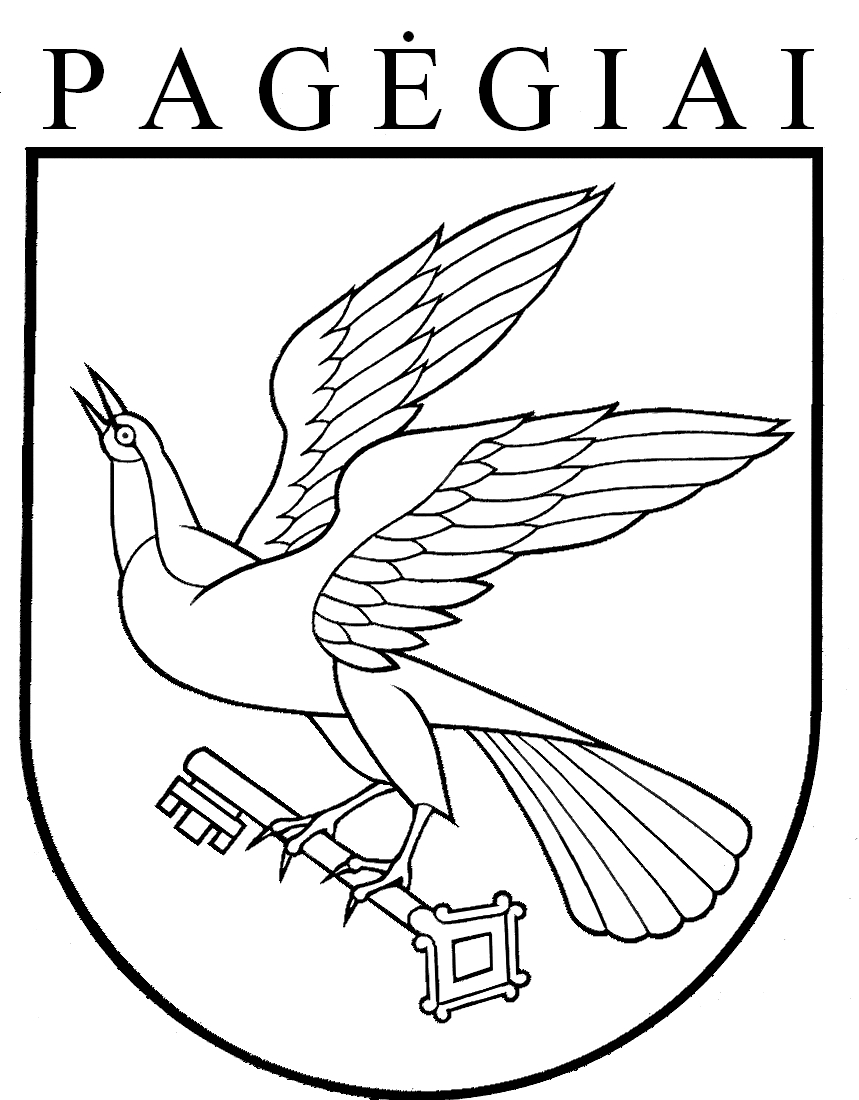 Pagėgių savivaldybės tarybasprendimasdėl pagėgių savivaldybės tarybos 2018 m. vasario 20 d. sprendimo Nr. T-21 „Dėl Pagėgių savivaldybės 2018 metų biudžeto tvirtinimo“ pakeitimo (4)2018 m. rugsėjo 10 d. Nr. T1-143 Pagėgiai